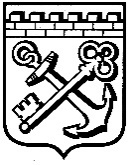 КОМИТЕТ ГРАДОСТРОИТЕЛЬНОЙ ПОЛИТИКИ
ЛЕНИНГРАДСКОЙ ОБЛАСТИПРИКАЗот _______________ № ____О внесении изменений в приказ Комитета градостроительной политики Ленинградской области от 05 марта 2021 года № 21 «О проведении творческого градостроительного конкурса по развитию спортивного кластера в поселке Рощино Выборгского района Ленинградской области»Приказываю:Внести в приказ Комитета градостроительной политики Ленинградской области от 05 марта 2021 года № 21 «О проведении творческого градостроительного конкурса по развитию спортивного кластера в поселке Рощино Выборгского района Ленинградской области» изменения, согласно приложению к настоящему приказу.Первый заместитель председателя Комитета – главный архитектор Ленинградской области			       С.И. ЛутченкоПриложение кприказу Комитетаградостроительной политикиЛенинградской областиот _______________ № ____Изменения в приказ Комитета градостроительной политики Ленинградской области от 05 марта 2021 года № 21 «О проведении творческого градостроительного конкурса по развитию спортивного кластера в поселке Рощино Выборгского района Ленинградской области»В разделе  4 «Порядок оформления конкурсных проектов»:Пункт 4.4.1 изложить в новой редакции: «4.4.1. Применительно ко всем номинациям:а) пояснительная записка;б) графические материалы, в которых должны быть отражены:текстовое описание;схема территории с отображением информации о градостроительной ситуации, схема архитектурно-планировочного решения, схема функционального зонирования, транспортная схема; характерные развертки;объемно пространственное решение (фасады и аксонометрии объектов, трехмерная визуализированная модель территории).в) раздаточный материал (брошюра формата А4 (половина, треть, четверть) в 12 экземплярах) с основными схемами и графическими материалами, содержащий в том числе выдержки из пояснительной записки к проекту;г) демонстрационные материалы (презентация). При подготовке демонстрационных материалов для показа конкурсной комиссии, необходимо выбирать макет страниц слайдов для широкоформатных экранов (соотношение сторон 16:9), обозначать на титульном слайде название концепции, фамилию, имя, отчество и должность докладчика (в случае участия в конкурсе творческого коллектива указываются инициалы руководителя творческого коллектива), на остальных слайдах – номер страницы, не перегружать чрезмерными анимационными эффектами переходы между слайдами и отображение элементов на слайдах. Рекомендуемый формат демонстрационных материалов – редактируемый файл Microsoft PowerPoint (*.ppt, *.pptx).»Раздел 5 «Исходные материалы, предоставляемые участникам для подготовки для подготовки эскизных предложений»  признать утратившим силу.